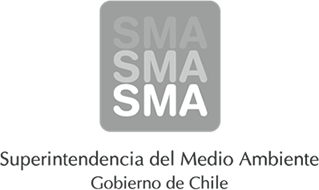 
INFORME DE FISCALIZACIÓN AMBIENTAL
Normas de Emisión
SALMONES MAINSTREAM (SECTOR REYEHUEICO)
DFZ-2014-2756-XIV-NE-EI
1. RESUMEN.
El presente documento da cuenta del informe de examen de la información realizado por la Superintendencia del Medio Ambiente (SMA), al establecimiento industrial “SALMONES MAINSTREAM (SECTOR REYEHUEICO)”, en el marco de la norma de emisión DS.90/00 para el reporte del período correspondiente a ENERO del año 2014.
Entre los principales hechos constatados como no conformidades se encuentran: El volumen de descarga informado excede el valor límite indicado en su programa de monitoreo; 
2. IDENTIFICACIÓN DEL PROYECTO, ACTIVIDAD O FUENTE FISCALIZADA
3. ANTECEDENTES DE LA ACTIVIDAD DE FISCALIZACIÓN
4. ACTIVIDADES DE FISCALIZACIÓN REALIZADAS Y RESULTADOS
	4.1. Identificación de la descarga
	4.2. Resumen de resultados de la información proporcionada
5. CONCLUSIONES
Del total de exigencias verificadas, se identificó la siguiente no conformidad:
6. ANEXOSNombreFirma
Aprobado
Elaborado
JUAN EDUARDO JOHNSON VIDAL
VERÓNICA GONZÁLEZ DELFÍN
31-12-2014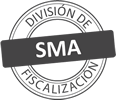 Titular de la actividad, proyecto o fuente fiscalizada:
SALMONES MAINSTREAM S.A.Titular de la actividad, proyecto o fuente fiscalizada:
SALMONES MAINSTREAM S.A.RUT o RUN:
79574590-4RUT o RUN:
79574590-4Identificación de la actividad, proyecto o fuente fiscalizada:
SALMONES MAINSTREAM (SECTOR REYEHUEICO)Identificación de la actividad, proyecto o fuente fiscalizada:
SALMONES MAINSTREAM (SECTOR REYEHUEICO)Identificación de la actividad, proyecto o fuente fiscalizada:
SALMONES MAINSTREAM (SECTOR REYEHUEICO)Identificación de la actividad, proyecto o fuente fiscalizada:
SALMONES MAINSTREAM (SECTOR REYEHUEICO)Dirección:
SECTOR REYEHUEICO-LIQUIÑE, COMUNA DE PANGUIPULLI, PROVINCIA DE VALDIVIA, XIV REGIONRegión:
XIV REGIÓN DE LOS RÍOSProvincia:
VALDIVIAComuna:
PANGUIPULLICorreo electrónico:
CATHERINE.ILLESCA@MAINSTREAM.CLCorreo electrónico:
CATHERINE.ILLESCA@MAINSTREAM.CLTeléfono:
Teléfono:
Motivo de la Actividad de Fiscalización:Actividad Programada de Seguimiento Ambiental de Normas de Emisión referentes a la descarga de Residuos Líquidos para el período de ENERO del 2014.Materia Específica Objeto de la Fiscalización:Analizar los resultados analíticos de la calidad de los Residuos Líquidos descargados por la actividad industrial individualizada anteriormente, según la siguiente Resolución de Monitoreo (RPM):
SISS N° 2450 de fecha 18-08-2010Instrumentos de Gestión Ambiental que Regulan la Actividad Fiscalizada:La Resolución de Calificación Ambiental que regula la actividad es:
RCA N°607 de fecha 29-08-2003
La Norma de Emisión que regula la actividad es:
N° 90/2000 Establece Norma de Emisión para la Regulación de Contaminantes Asociados a las Descargas de Residuos Líquidos a Aguas Marinas y Continentales SuperficialesPunto DescargaNormaTabla cumplimientoMes control Tabla CompletaCuerpo receptorCódigo CIIU N° RPMFecha emisión RPMÚltimo período Control DirectoPUNTO 1 (RIO REYEHUEICO)DS.90/00TABLA 1DICIEMBRERIO REYEHUEICO (PANGUIPULLI)31141245018-08-201008-2013N° de hechos constatadosN° de hechos constatadosN° de hechos constatadosN° de hechos constatadosN° de hechos constatadosN° de hechos constatadosN° de hechos constatadosN° de hechos constatados1234567Punto DescargaInformaEfectúa descargaEntrega dentro de plazoEntrega parámetros solicitadosEntrega con frecuencia solicitadaCaudal se encuentra bajo ResoluciónParámetros se encuentran bajo normaPresenta RemuestrasPUNTO 1 (RIO REYEHUEICO)SISISISISINOSINO APLICAN° de Hecho ConstatadoExigencia AsociadaDescripción de la No Conformidad6Caudal bajo ResoluciónEl establecimiento industrial excede el volumen de descarga límite indicado en su programa de monitoreo durante el período controlado de ENERO de 2014.N° AnexoNombre Anexo 1Ficha de resultados de autocontrol PUNTO 1 (RIO REYEHUEICO)